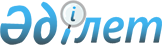 О внесении изменений и дополнений в постановления Правительства Республики Казахстан от 28 октября 2004 года N 1115 и от 28 октября 2004 года N 1119
					
			Утративший силу
			
			
		
					Постановление Правительства Республики Казахстан от 27 апреля 2006 года N 333. Утратило силу постановлением Правительства Республики Казахстан от 24 апреля 2008 года N 387.



      


Сноска. Постановление Правительства Республики Казахстан от 27 апреля 2006 года N 333 утратило силу постановлением Правительства РК от 24.04.2008


 
 N 387 


(порядок введения в действие см. 


 п.10 


).



      Правительство Республики Казахстан 

ПОСТАНОВЛЯЕТ

:




      1. Внести в некоторые решения Правительства Республики Казахстан следующие изменения и дополнения:



      1) в 
 постановлении 
 Правительства Республики Казахстан от 28 октября 2004 года N 1115 "Некоторые вопросы Комитета по работе с несостоятельными должниками Министерства финансов Республики Казахстан" (САПП Республики Казахстан, 2004 г., N 40, ст. 526):



      в Положении о Комитете по работе с несостоятельными должниками Министерства финансов Республики Казахстан, утвержденном указанным постановлением:



      в пункте 1:



      слово "своей" исключить;



      слово "реализационные" заменить словами "центрального исполнительного органа специальные исполнительные";



      пункты 10 и 11 изложить в следующей редакции:



      "10. Комитет в установленном законодательством порядке осуществляет следующие функции:



      1) специальные исполнительные:



      вносит заявление о признании сделок, совершенных должником до признания его банкротом либо до принятия решения о проведении внесудебной процедуры ликвидации кредиторов, недействительными, если сделка, совершенная должником с отдельным кредитором или иным лицом после возбуждения дела о банкротстве либо принятия решения о проведении внесудебной процедуры ликвидации, влечет предпочтительное удовлетворение требований одних кредиторов перед другими;



      согласовывает соглашение, заключаемое комитетом кредиторов с реабилитационными и конкурсными управляющими о порядке и условиях назначения реабилитационного и конкурсного управляющих, требованиях к их кандидатурам, их прав и обязанностей, в том числе права на вознаграждение, объема полномочий noLуправлению делами и имуществом несостоятельного должника;



      выдает лицензии на осуществление деятельности по управлению имуществом и делами неплатежеспособных должников в процедурах банкротства в соответствии с законодательством о лицензировании;



      дает согласие на применение к должнику процедур реабилитации;



      назначает реабилитационного, конкурсного управляющих и администратора внешнего наблюдения;



      формирует и утверждает состав комитета кредиторов и созывает первое его заседание во внесудебной процедуре ликвидации несостоятельного должника и реабилитационной процедуре;



      рассматривает проекты соглашений, заключаемых комитетом кредиторов с реабилитационным или конкурсным управляющим, а также администратором внешнего наблюдения, на соответствие законодательству Республики Казахстан;



      согласовывает представленный реабилитационным и конкурсным управляющими (ликвидатором) проект сметы административных расходов конкурсного производства, реабилитационной процедуры и внесудебной процедуры ликвидации;



      рассматривает текущие отчеты реабилитационного управляющего о ходе проведения реабилитационной процедуры (требует информацию о совершенных сделках);



      рассматривает текущие отчеты администратора внешнего наблюдения о ходе проведения процедуры внешнего наблюдения;



      согласовывает заключительный отчет реабилитационного управляющего и дает заключение по результатам проведения реабилитационной процедуры;



      обращается в суд с заявлением о прекращении реабилитационной процедуры;



      утверждает состав комитета кредиторов при конкурсном производстве, процедуре реабилитации, а также при процедуре внешнего наблюдения;



      утверждает реестр требований кредиторов;



      рассматривает разногласия между кредиторами и реабилитационным (конкурсным) управляющим о включении в реестр требований кредиторов;



      продлевает сроки конкурсного производства;



      рассматривает проект плана продажи конкурсной массы;



      рассматривает жалобы на действия реабилитационного, конкурсного управляющих и администратора внешнего наблюдения;



      осуществляет мониторинг в пределах своей компетенции;



      согласовывает соглашения, заключенные комитетом кредиторов с администратором внешнего наблюдения о мероприятиях по обеспечению сохранности имущества должника, выявлению и анализу его сделок и действий, совершенных до введения процедуры внешнего наблюдения, в результате которых наступила неплатежеспособность должника, проведению сверки по актам инвентаризации имущества и об иных мероприятиях, установленных Законом Республики Казахстан "
 О банкротстве 
";



      одобряет план реабилитации должника;



      согласовывает изменения в план реабилитации;



      к заявлению реабилитационного управляющего о завершении реабилитационной процедуры;



      утверждает соглашение участника санации с реабилитационным управляющим об ответственности участника санации, не принявшего на себя обязательство обеспечить удовлетворение требований кредиторов несостоятельного должника;



      согласовывает план продажи имущества должника;



      согласовывает отчет конкурсного управляющего о своей деятельности, представляемый в суд после удовлетворения требований кредиторов с приложением ликвидационного баланса и отчета об использовании имущества, оставшегося после удовлетворения требований кредиторов при конкурсном производстве и упрощенных процедурах банкротства;



      согласовывает признание отсутствующего должника банкротом без возбуждения конкурсного производства в случае отсутствия имущества отсутствующего должника либо если его стоимость не достаточна для покрытия административных расходов, связанных с проведением конкурсного производства;



      организует составление реестра требований кредиторов и заключительного отчета согласно требованиям Закона Республики Казахстан "О банкротстве" в случае, если ликвидация юридического лица производится при отсутствии должностных и уполномоченных представлять его лиц без возбуждения конкурсного производства;



      организует реализацию имущества отсутствующего должника;



      принимает решение о проведении внесудебной процедуры ликвидации несостоятельного должника, в рамках которой осуществляет полномочия, предусмотренные 
 главой 6 
 Закона Республики Казахстан "О банкротстве";



      2) контрольно-надзорные:



      осуществляет контроль в процедурах банкротства и внесудебной процедуре ликвидации несостоятельного должника за деятельностью реабилитационного и конкурсного управляющих, а также за деятельностью администратора внешнего наблюдения при процедуре внешнего наблюдения;



      принимает решение об отстранении реабилитационного, конкурсного управляющих и администратора внешнего наблюдения в случаях, установленных Законом Республики Казахстан "О банкротстве";



      осуществляет контроль за соблюдением гласности, конкурентности при реализации конкурсной массы должника на конкурсных торгах;



      выявляет признаки ложного и преднамеренного банкротства;



      принимает меры по выявлению сделок, совершенных при обстоятельствах, указанных в 
 статье 6 
 Закона Республики Казахстан "О банкротстве";



      осуществляет регистрационный учет лиц, имеющих лицензии на управление имуществом и делами неплатежеспособных должников, в процедурах банкротства;



      осуществляет мониторинг неплатежеспособных и несостоятельных организаций;



      осуществляет камеральный контроль;



      осуществляет контроль за соблюдением законодательства Республики Казахстан в сфере банкротства сторонами процедуры банкротства, а также внесудебной процедуры ликвидации несостоятельного должника;



      осуществляет проверку соблюдения реабилитационными и конкурсными управляющими установленных действующим законодательством Республики Казахстан процедур банкротства, а также внесудебной процедуры ликвидации несостоятельного должника;



      выносит представления реабилитационным и конкурсным управляющим при наличии выявленных нарушений правовых актов в сфере банкротства, с указанием срока устранения нарушений действующего законодательства Республики Казахстан в сфере банкротства на основе отраженных результатов в акте проверки.



      11. Комитет имеет право:



      1) издавать приказы;



      2) возлагать проведение реабилитационной процедуры на руководителя должника с согласия комитета кредиторов в случаях, когда реабилитационная процедура инициирована самим должником, по ходатайству собственника имущества должника или уполномоченного им органа;



      3) направлять заявление конкурсному и реабилитационному управляющим об обязательном предъявлении требования о признании недействительными сделок и возврата имущества, переданного должником, в том числе и в аренду или в обеспечение исполнения по ранее заключенным сделкам, за период в течение трех лет до возбуждения дела о банкротстве или инициирования внесудебной процедуры ликвидации, от лиц, получивших это имущество безвозмездно, по ценам значительно ниже рыночных либо без достаточных оснований в ущерб интересам кредиторов;



      4) направлять заявление конкурсному и реабилитационному управляющим об обязательном предъявлении требования о признании недействительными сделок и возврата имущества должника, переданного им за период до трех лет до возбуждения дела о банкротстве или инициирования внесудебной процедуры ликвидации, от кредиторов, обязательства перед которыми были исполнены до наступления срока их исполнения в ущерб интересам других кредиторов;



      5) требовать у участника санации подтверждающие документы;



      6) обращаться в суд по ходатайству конкурсного, реабилитационного управляющих либо администратора внешнего наблюдения в пользу конкурсного производства, реабилитационной процедуры и процедуры внешнего наблюдения, а также в целях защиты интересов кредиторов;



      7) выдавать предписания на проведение проверки соблюдения реабилитационными и конкурсными управляющими установленных действующим законодательством Республики Казахстан процедур банкротства, а также внесудебной процедуры ликвидации несостоятельного должника;



      8) привлекать к проверкам работников других государственных органов;



      9) вносить заявление в суд о введении внешнего наблюдения;



      10) требовать от реабилитационного управляющего информировать о совершенных сделках по распоряжению имуществом должника, а при его отсутствии представлять ежемесячный отчет о таких сделках;



      11) запрашивать необходимую информацию по конкурсному производству.";



      в структуре Комитета по работе с несостоятельными должниками Министерства финансов Республики Казахстан, утвержденной указанным постановлением:



      абзац третий изложить в следующей редакции:



      "Управление реабилитации, мониторинга и внешнего наблюдения";



      в перечне организаций, находящихся в ведении Комитета по работе с несостоятельными должниками Министерства финансов Республики Казахстан, утвержденном указанным постановлением:



      слова "Закрытое акционерное" заменить словом "Акционерное";



      2) 


исключен -


 


постановлением Правительства РК от 24.04.2008 


 N 387 


 (порядок введения в действие см. 


 п.10 


).





      


Сноска. Пункт 1 с изменениями, внесенными постановлением Правительства РК от 24.04.2008 


 N 387 


 (порядок введения в действие см. 


 п.10 


).






      2. Настоящее постановление вводится в действие со дня подписания.

      

Премьер-Министр




      Республики Казахстан


					© 2012. РГП на ПХВ «Институт законодательства и правовой информации Республики Казахстан» Министерства юстиции Республики Казахстан
				